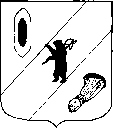 АДМИНИСТРАЦИЯ  ГАВРИЛОВ-ЯМСКОГОМУНИЦИПАЛЬНОГО  РАЙОНАПОСТАНОВЛЕНИЕ06.07.2020 № 494О внесении изменений в постановление Администрации Гаврилов - Ямскогомуниципального района от  12.09.2014 г.  № 1268С целью устойчивого развития сельских территорий,  руководствуясь статьёй  26 Устава Гаврилов - Ямского муниципального района Ярославской области,АДМИНИСТРАЦИЯ МУНИЦИПАЛЬНОГО РАЙОНА ПОСТАНОВЛЯЕТ:Внести в муниципальную программу «Развитие сельского хозяйства в Гаврилов-Ямском муниципальном районе», утвержденную  постановлением Администрации  Гаврилов - Ямского муниципального района от 12.09.2014 г. № 1268, изменения согласно приложению.2. Контроль за исполнением постановления возложить на заместителя Главы Администрации муниципального района Шабарову В.Н.3. Постановление опубликовать в  районной массовой газете «Гаврилов-Ямский вестник» и  разместить на официальном сайте Администрации муниципального района.4. Постановление вступает в силу с момента официального опубликования.И.о. Главы Администрации 	  муниципального района							А.А.Забаев                                                                                         Приложение  к постановлению                                                                         Администрации  Гаврилов-Ямского                                                                                                                                                                   муниципального района                                                                                                                                                                                                                                  от 06.07.2020 № 494ИЗМЕНЕНИЯ,вносимые в муниципальную программу«Развитие сельского хозяйства в Гаврилов - Ямском муниципальном районе»1.Паспорт программы  изложить в следующей редакции:«ПАСПОРТМУНИЦИПАЛЬНОЙ ПРОГРАММЫ* - ожидаемые расходы.»2.Раздел III изложить в следующей редакции:«III. Перечень Подпрограмм Муниципальной программы   Муниципальная программа состоит из подпрограммы: МЦП «Развитие агропромышленного комплекса и сельских территорий Гаврилов-Ямского муниципального района Ярославской области» на 2014-2020 годы   Основные мероприятия:- реализация полномочий в части организации и содержания скотомогильников;- реализация мероприятий по отлову, временной изоляции    безнадзорных животных.-бюджетные инвестиции в объекты муниципальной собственности.Основные сведения о подпрограмме*  -  ожидаемые расходы.»3.Раздел IV изложить в следующей редакции:« IV.Ресурсное обеспечение Муниципальной программыМП «Развитие сельского хозяйства в Гаврилов-Ямском муниципальном районе»4. Раздел VI изложить в следующей редакции:«VI. Система  мероприятий Муниципальной  программыСокращения, использованные в Программе:БО	  Бюджет областнойФБ                                     Бюджет федеральныйУАГИЗО	  Управление  по архитектуре, градостроительству, имущественным и земельным отношениям	  Администрации муниципального района.Наименование муниципальной программы«Развитие сельского хозяйства в Гаврилов-Ямском муниципальном районе»«Развитие сельского хозяйства в Гаврилов-Ямском муниципальном районе»Ответственный исполнитель  муниципальной программыОтдел сельского хозяйства Администрации муниципального районаОтдел сельского хозяйства Администрации муниципального районаКуратор муниципальной программыЗаместитель Главы Администрации муниципального района Шабарова Вера Николаевнател. (48534)2-19-59Заместитель Главы Администрации муниципального района Шабарова Вера Николаевнател. (48534)2-19-59Сроки реализации муниципальной программы2014 - 2020 годы2014 - 2020 годыЦель муниципальной программыСоздание условий для эффективного и устойчивого развития сельского хозяйства муниципального района, повышение конкурентоспособности сельскохозяйственной продукции, производимой в муниципальном районе.Создание условий для эффективного и устойчивого развития сельского хозяйства муниципального района, повышение конкурентоспособности сельскохозяйственной продукции, производимой в муниципальном районе.Объемы финансирования муниципальной программы, тыс.руб.Всего – 5840,4в т.ч. по годам:2014  г. – 219,3; 2015  г. – 997,3;2016  г. – 1590,9;2017 г.-   908,3;2018  г. –698,3;2019 г. – 701,2;2020 г. – 725,1Всего – 5840,4в т.ч. по годам:2014  г. – 219,3; 2015  г. – 997,3;2016  г. – 1590,9;2017 г.-   908,3;2018  г. –698,3;2019 г. – 701,2;2020 г. – 725,1Перечень  подпрограмм (целевых и ведомственных программ, основных мероприятий, входящих в состав муниципальной программы)Наименование подпрограммы, основных мероприятийСоисполнитель муниципальной подпрограммы, основных мероприятийПеречень  подпрограмм (целевых и ведомственных программ, основных мероприятий, входящих в состав муниципальной программы)МЦП «Развитие агропромышленного  комплекса и сельских территорий Гаврилов-Ямского  муниципального района Ярославской области»на 2014 – 2020 годыОтдел сельского хозяйства  Администрации  муниципального районаПеречень  подпрограмм (целевых и ведомственных программ, основных мероприятий, входящих в состав муниципальной программы)Основное мероприятие:Реализация полномочий в части организации и содержания скотомогильников.Управление по архитектуре, градостроительству, имущественным и земельным отношениямПеречень  подпрограмм (целевых и ведомственных программ, основных мероприятий, входящих в состав муниципальной программы)Основное мероприятие:Реализация мероприятий по отлову, временной изоляции безнадзорных животных.Отдел сельского хозяйства  Администрации муниципального районаПеречень  подпрограмм (целевых и ведомственных программ, основных мероприятий, входящих в состав муниципальной программы)Основное мероприятие:Бюджетные инвестиции в объекты муниципальной собственности.МУП «Гаврилов-Ямский хлебозавод»Контактные лицаАбрамов Николай Александрович, тел. (48534)2-43-83Шабарова Вера Николаевна, тел. (48534)  2-19-59Абрамов Николай Александрович, тел. (48534)2-43-83Шабарова Вера Николаевна, тел. (48534)  2-19-59Наименование подпрограммыМуниципальная  целевая программа «Развитие агропромышленного  комплекса и сельских территорий Гаврилов-Ямского  муниципального района Ярославской области»  на 2014 – 2020 годыОтветственный исполнительОтдел сельского хозяйства  Администрации  Гаврилов-Ямского  муниципального районаСоисполнители подпрограммы-Цели  подпрограммыСоздание условий для эффективного и устойчивого развития сельского хозяйства муниципального района, повышение конкурентоспособности сельскохозяйственной продукции, производимой в муниципальном районе.Задачи   подпрограммы- создание условий для обеспечения предприятий АПК высококвалифицированными специалистами, кадрами массовых профессий;   - содействие в развитии Агропромышленного комплекса, пищевой и перерабатывающей промышленности  Гаврилов-Ямского муниципального района;Основные целевые показатели подпрограммы-количество молодых специалистов получающих доплату в течении одного года работы на сельскохозяйственных предприятиях      района;- проведение массовых мероприятий;-организация, проведение (участие) семинаров и конкурсов, выставок, ярмарок.Сроки  и этапы реализации подпрограммы2014-2020 годыОбъемы и источники финансирования подпрограммыОбщий объем финансирования – 4286,2 тыс. руб,из них:бюджет муниципального района - _3534,3_тыс.руб.в т.ч. по годам:2014 г. – 219,3 тыс. руб.;        2015 г. – 194,0 тыс. руб.;2016 г. – 690,0 тыс. руб.;  2017 г.- 595,0 тыс. руб.;       2018 г. –576,0 тыс. руб.;2019 г.  -620,0 тыс. руб.; 2020 г. – 640,0 тыс. руб.областной бюджет – 53,9  тыс. руб. в т.ч. по годам:  2014 г.-0,0 тыс. руб.;2015 г.-15,8 тыс. руб.;2016 г.-7,7 тыс. руб.;2017  г. -7,7 тыс. руб.;2018г.-8,9 тыс. руб.;2019  г.-6,9 тыс. руб.;2020  г.-6,9 тыс. руб.федеральный бюджет- 698,0 тыс. руб.в т. ч по годам:2014 г .-0,0 тыс. руб.;2015 г. -0,0 тыс. руб.;2016 г.-698,0 тыс. руб.;2017  г. -0,0 тыс. руб.;2018г.  -0,0 тыс. руб.;2019  г. -0,0 тыс. руб.;2020 г. -0,0 тыс. руб.Контактные лицаАбрамов Николай Александрович, тел.(48534)2-43-83Шабарова Вера Николаевна, тел. (48534)  2-19-59Источники финансированияВсегоОценка расходов (тыс.руб.)в т.ч. по годамОценка расходов (тыс.руб.)в т.ч. по годамОценка расходов (тыс.руб.)в т.ч. по годамОценка расходов (тыс.руб.)в т.ч. по годамОценка расходов (тыс.руб.)в т.ч. по годамОценка расходов (тыс.руб.)в т.ч. по годамОценка расходов (тыс.руб.)в т.ч. по годамИсточники финансированияВсего2014201520162017201820192020123456789МЦП «Развитие агропромышленного  комплекса и сельских территорий Гаврилов-Ямского  муниципального района Ярославской области»   на 2014 – 2020 годы.Всего:4286,2219,3209,81395,7602,7584,9626,9646,9в  том числе:  бюджет муниципального района3534,3219,3194,0690,0595,0576620640      областной бюджет53,9-15,87,77,78,96,96,9      федеральный бюджет698,0--698,0----Основное мероприятие:«Реализация полномочий в части организации и содержания скотомогильников». Всего:538,2-103,1145,6239,550,0--в том числе:    бюджет муниципального района--------     областной бюджет538,2-103,1145,6239,550,0--     федеральный бюджет--------Основное мероприятие:«Реализация мероприятий по отлову, временной изоляции, умерщвлению безнадзорных животных и утилизация их трупов.Всего:467,6-136,049,666,163,474,378,2в том числе: бюджет муниципального района--------областной бюджет467,6-136,049,666,163,474,378,2федеральный бюджет--------Основное мероприятие:«Бюджетные инвестиции в объекты муниципальной собственности»  Всего:548,4-548,4-----В том числе:бюджет муниципального района548,4-548,4-----областной бюджет--------федеральный бюджет--------Итого по муниципальной программе  всего5840,4219,3997,31590,9908,3698,3701,2725,1в  том числе:бюджет муниципального района4082,7219,3742,4690,0595,0576620640     областной бюджет1059,7-254,9202,9313,3122,381,285,1     федеральный бюджет698,0--698,0----№№п/пПрограммные мероприятия, обеспечивающие выполнение задачиИсполни-телиИсточник финанси- рованияОбъем финансирования, тыс. руб.Объем финансирования, тыс. руб.Объем финансирования, тыс. руб.Объем финансирования, тыс. руб.Объем финансирования, тыс. руб.Объем финансирования, тыс. руб.Объем финансирования, тыс. руб.Объем финансирования, тыс. руб.Ожидаемый результат, срок исполнения мероприятия№№п/пПрограммные мероприятия, обеспечивающие выполнение задачиИсполни-телиИсточник финанси- рованиявсего2014 г.2015 г.ожидаемое финансирование по годам, тыс.руб.ожидаемое финансирование по годам, тыс.руб.ожидаемое финансирование по годам, тыс.руб.ожидаемое финансирование по годам, тыс.руб.ожидаемое финансирование по годам, тыс.руб.Ожидаемый результат, срок исполнения мероприятия№№п/пПрограммные мероприятия, обеспечивающие выполнение задачиИсполни-телиИсточник финанси- рованиявсего2014 г.2015 г.2016г2017г2018г2019г2020г123456789101112131.Задача 1. Создание условий для обеспечения предприятий АПК высококвалифицированными специалистами, кадрами массовых профессий.1.1.Доплата молодому специалисту в течение одного года его работы на сельскохозяйственных предприятиях района.ОСХБМР29684244020423650ежеквартально1.2.Содействие в обучении и повышении квалификации кадров сельскохозяйственных предприятий в учебных заведениях области.ОСХПо плану графику ДАПК и  ПРВсего по задаче:296842440204236502.Задача 2. Содействие в развитии АПК, пищевой и перерабатывающей  промышленности Гаврилов-Ямского муниципального района.ОСХ2.1.Организация и проведение районных  конкурсов профессионального мастерства.ОСХБМР20525303045-30451 раз в год2.2.Подготовка районных делегаций для участия в  областных и региональных  конкурсах профессионального мастерства.ОСХ1 раз в год2.3.Проведение мероприятия к празднованию профессионального праздника.ОСХБМР305,1505050303446,1451 мероприятие в год2.4.Участие в областных выставках, ярмарках.ОСХБМР217,9509070-7,9-1 меропрятие в год2.5.Расходы на подготовку и проведение Всероссийской  сельскохозяйственной переписи 2016 года.Управляющий деламиФБ698,0--698,0----2.6. Содействие в планировании производственно – финансовой деятельности сельскохозяйственных предприятий района.ОСХВ течение года2.7.Сбор и обработка информации о производстве и реализации сельскохозяйственной продукции, о технической и технологической модернизации АПК Гаврилов-Ямского района.ОСХВ течение года 2.8. Анализ производственно-финансовой деятельности сельскохозяйственных предприятий.ОСХВ течении года2.9.Организация проведения тематических и обучающих и консультационных семинаров, круглых столов по вопросам государственной поддержки и развития сельскохозяйственных предприятий.ОСХежеквартально2.10.Оформление документов сельскохозяйственным предприятиям на получение субсидий из федерального и областного бюджетов.ОСХВ течение года2.11.Создание эффективной системы  взаимодействия  СМИ и сельскохозяйственных предприятий     для обсуждения актуальных проблем в сельском хозяйстве.ОСХВ течение года2.12.Информационное обслуживание V Ярославской аграрной выставки-ярмарки ЯрАгро» 2014.ОСХБМР10,310,3------1 меропрятие в год2.13.Расходы на реализацию мероприятий в рамках предоставления субсидий сельскохозяйственным товаропроизводителям.ОСХОБ53,9-15,87,77,78,96,96,91 мероприятие2.14.Расходы на поддержку сельскохозяйственных товаропроизводителей на подсев подпокровных и посев беспокровных многолетних травОСХБМР2500--500500500500500Всего по задаче:3990,2135,3185,81355,7582,7542,9590,9596,93.Задача 3. Улучшение жилищных условий граждан, проживающих в сельской местности, в том числе молодых семей и молодых специалистов.ОСХ3.1.Прием и оформление документов для формирования списка граждан, семей и молодых специалистов на предоставление субсидий для строительства (приобретения) жилья в сельской местности Гаврилов – Ямского муниципального района.ОСХВ течение года4Основное мероприятие 1:Реализация полномочий в части организации и содержания скотомогильников.УАГИЗООБ538,2-103,1145,6239,550,0--1 мероприятиеОсновное мероприятие 2:Реализация мероприятий по отлову, временной изоляции безнадзорных животных. ОСХОБ467,6-136,049,666,163,474,378,2  1мероприятиеОсновное мероприятие 3:Бюджетные инвестиции в объекты муниципальной собственности.МУПБМР548,4-548,4-----1 мероприятиеИтого по программе:Всего, в т.ч.5840,4219,3997,31590,9908,3698,3701,2725,1Итого по программе:БМР4082,7219,3742,4690595576620640Итого по программе:ОБ1059,7-254,9202,9313,3122,381,285,1Итого по программе:ФБ698--698----ОСХОтдел сельского хозяйства   Администрации Гаврилов-Ямского муниципального районаБМРБюджет муниципального района